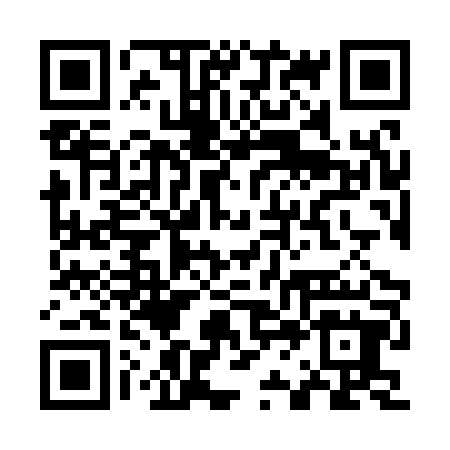 Ramadan times for Quartos d'Aquem, PortugalMon 11 Mar 2024 - Wed 10 Apr 2024High Latitude Method: Angle Based RulePrayer Calculation Method: Muslim World LeagueAsar Calculation Method: HanafiPrayer times provided by https://www.salahtimes.comDateDayFajrSuhurSunriseDhuhrAsrIftarMaghribIsha11Mon5:195:196:4912:424:496:356:358:0012Tue5:175:176:4712:414:506:366:368:0113Wed5:165:166:4612:414:516:376:378:0214Thu5:145:146:4412:414:526:386:388:0315Fri5:125:126:4312:414:536:396:398:0416Sat5:115:116:4112:404:546:406:408:0517Sun5:095:096:3912:404:546:416:418:0618Mon5:075:076:3812:404:556:426:428:0719Tue5:065:066:3612:394:566:436:438:0820Wed5:045:046:3512:394:576:446:448:1021Thu5:025:026:3312:394:576:456:458:1122Fri5:005:006:3112:384:586:466:468:1223Sat4:594:596:3012:384:596:476:478:1324Sun4:574:576:2812:385:006:486:488:1425Mon4:554:556:2612:385:006:496:498:1526Tue4:534:536:2512:375:016:506:508:1727Wed4:514:516:2312:375:026:516:518:1828Thu4:504:506:2212:375:036:526:528:1929Fri4:484:486:2012:365:036:536:538:2030Sat4:464:466:1812:365:046:546:548:2131Sun5:445:447:171:366:057:557:559:231Mon5:425:427:151:356:057:567:569:242Tue5:415:417:141:356:067:577:579:253Wed5:395:397:121:356:077:587:589:264Thu5:375:377:101:356:077:597:599:275Fri5:355:357:091:346:088:008:009:296Sat5:335:337:071:346:098:018:019:307Sun5:315:317:061:346:098:028:029:318Mon5:295:297:041:336:108:038:039:329Tue5:285:287:031:336:118:048:049:3410Wed5:265:267:011:336:118:068:069:35